Перечень муниципального имущества, предназначенного для передачи в пользование субъектам малого и среднего предпринимательства и самозанятым гражданамМирненское сельское поселение №Наименование имуществаАдресПлощадьКадастровый номерХарактеристика*Фото**1.Нежилое зданиеРостовская область, Дубовский район, х. Мирный, пер. Радужный, д. 61131,661:09:0100101:1516Нежилое здание,  двухэтажное здание с подвалом 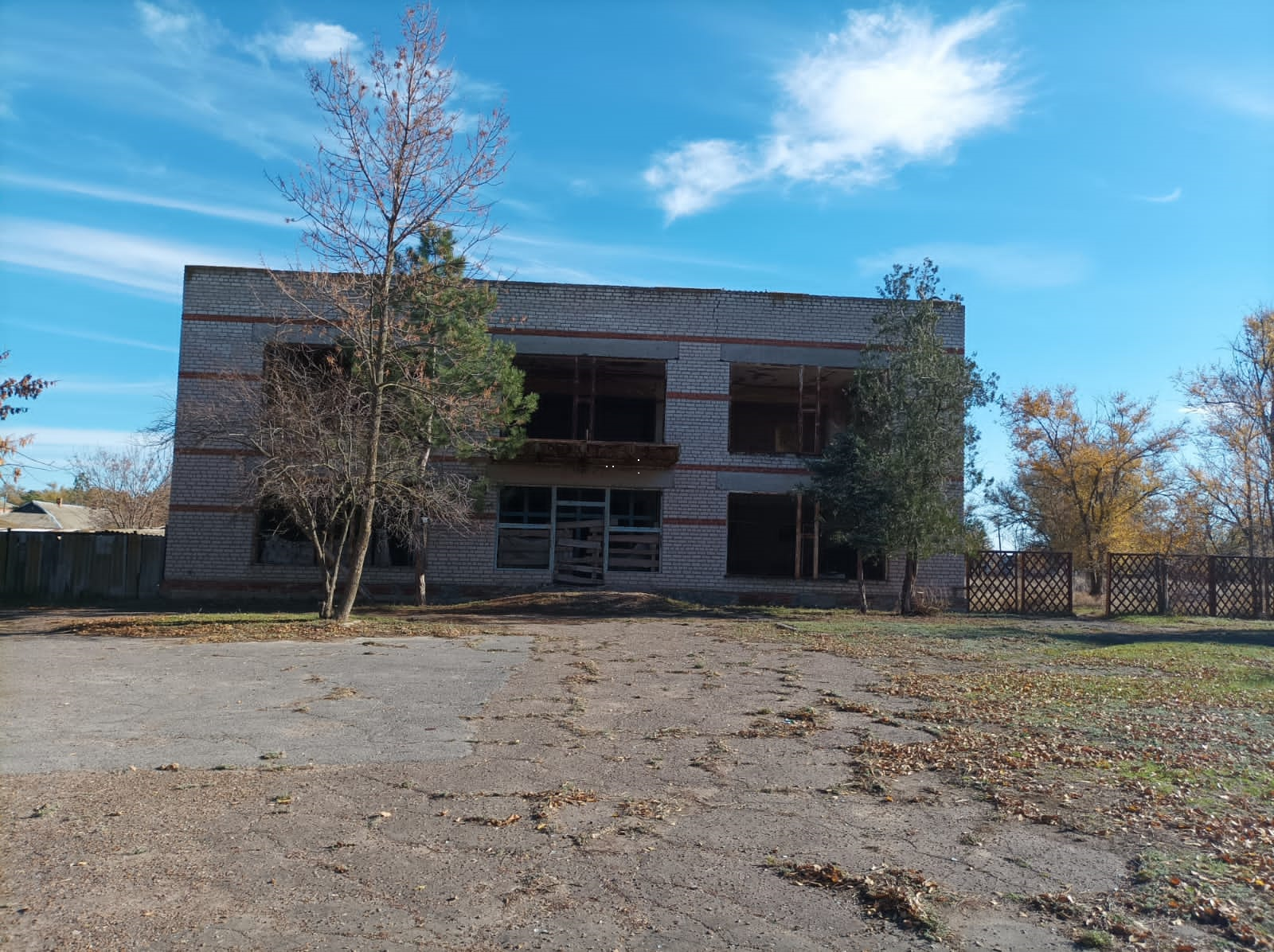 